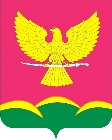 АДМИНИСТРАЦИЯ НОВОТИТАРОВСКОГОСЕЛЬСКОГО ПОСЕЛЕНИЯ ДИНСКОГО РАЙОНАПОСТАНОВЛЕНИЕот 02.02.2023                                                                                                   № 61станица НовотитаровскаяО внесении изменений в постановление администрацииНовотитаровского сельского поселения Динского районаот 20.10.2021 № 519 «Об утверждении муниципальнойпрограммы «Развитие культуры в Новотитаровском сельском поселении» на 2022 - 2024 годы»В соответствии с Федеральным законом от 06 октября 2003 года №131-ФЗ «Об общих принципах организации местного самоуправления в Российской Федерации», на основании статей 59, 65 Устава Новотитаровского сельского поселения Динского района  п о с т а н о в л я ю:Внести изменения в постановление администрации Новотитаровского сельского поселения Динского района № 519 от 20.10.2021 «Об утверждении муниципальной программы «Развитие культуры в Новотитаровском сельском поселении» на 2022 - 2024 годы»:Приложение № 1 к муниципальной программе изложить в следующей редакции (Приложение);Директору МБУК КДО НСП (Пидшморга), директору МБУК БО НСП (Тумановой) обеспечить выполнение мероприятий программы.Контроль за выполнением настоящего постановления возложить на заместителя главы Новотитаровского сельского поселения О.А. Пройдисвет.Постановление вступает в силу со дня его подписания.Глава Новотитаровского сельского поселения							     С.К. КошманЦЕЛИ, ЗАДАЧИ И ЦЕЛЕВЫЕ ПОКАЗАТЕЛИ МУНИЦИПАЛЬНОЙ ПРОГРАММЫ«Развитие культуры в Новотитаровском сельском поселении» на 2022-2024 годыПримечание: * - если целевой показатель определяется на основе данных государственного статистического наблюдения, присваивается статус «1» с указанием в сноске срока представления статистической информации;   - если целевой показатель рассчитывается по методике, утвержденной правовым актом Российской Федерации, Краснодарского края, муниципальными правовыми актами, присваивается статус «2» с указанием в сноске реквизитов соответствующего правового акта;   - если целевой показатель рассчитывается по методике, включенной в состав муниципальной программы, присваивается статус «3».Заместитель главы Новотитаровского сельского поселения                                                                                               О.А.Пройдисвет»ПРИЛОЖЕНИЕ к постановлению администрации Новотитаровского сельского поселения Динского районаот 02.02.2023 №61ПРИЛОЖЕНИЕ № 1к муниципальной программе«Развитие культуры в Новотитаровском сельском поселении» на 2022-2024 годы№п/пНаименование целевого показателяЕдиницаизмеренияСтатус*Значение показателейЗначение показателейЗначение показателей№п/пНаименование целевого показателяЕдиницаизмеренияСтатус*2022год реализации2023год реализации2024год реализации12345671.Муниципальная программа «Развитие культуры в Новотитаровском сельском поселении» на 2022-2024 годыМуниципальная программа «Развитие культуры в Новотитаровском сельском поселении» на 2022-2024 годыМуниципальная программа «Развитие культуры в Новотитаровском сельском поселении» на 2022-2024 годыМуниципальная программа «Развитие культуры в Новотитаровском сельском поселении» на 2022-2024 годыМуниципальная программа «Развитие культуры в Новотитаровском сельском поселении» на 2022-2024 годыМуниципальная программа «Развитие культуры в Новотитаровском сельском поселении» на 2022-2024 годыМуниципальная программа «Развитие культуры в Новотитаровском сельском поселении» на 2022-2024 годыЦель: сохранение и развитие накопленного культурного и духовного потенциала, государственная и муниципальная поддержка учреждений культуры и работников культуры, гармонизация культурной жизни поселения.Цель: сохранение и развитие накопленного культурного и духовного потенциала, государственная и муниципальная поддержка учреждений культуры и работников культуры, гармонизация культурной жизни поселения.Цель: сохранение и развитие накопленного культурного и духовного потенциала, государственная и муниципальная поддержка учреждений культуры и работников культуры, гармонизация культурной жизни поселения.Цель: сохранение и развитие накопленного культурного и духовного потенциала, государственная и муниципальная поддержка учреждений культуры и работников культуры, гармонизация культурной жизни поселения.Цель: сохранение и развитие накопленного культурного и духовного потенциала, государственная и муниципальная поддержка учреждений культуры и работников культуры, гармонизация культурной жизни поселения.Цель: сохранение и развитие накопленного культурного и духовного потенциала, государственная и муниципальная поддержка учреждений культуры и работников культуры, гармонизация культурной жизни поселения.Цель: сохранение и развитие накопленного культурного и духовного потенциала, государственная и муниципальная поддержка учреждений культуры и работников культуры, гармонизация культурной жизни поселения.Задача: обеспечение сохранения и использования объектов культурного наследия; создание условий для доступа населения к российскому культурному наследию, современной культуре, информационным ресурсам; обеспечение доступа к услугам учреждений культуры, информации, культурным ценностям; осуществление мероприятий по укреплению материально-технической базы учреждений культуры. Задача: обеспечение сохранения и использования объектов культурного наследия; создание условий для доступа населения к российскому культурному наследию, современной культуре, информационным ресурсам; обеспечение доступа к услугам учреждений культуры, информации, культурным ценностям; осуществление мероприятий по укреплению материально-технической базы учреждений культуры. Задача: обеспечение сохранения и использования объектов культурного наследия; создание условий для доступа населения к российскому культурному наследию, современной культуре, информационным ресурсам; обеспечение доступа к услугам учреждений культуры, информации, культурным ценностям; осуществление мероприятий по укреплению материально-технической базы учреждений культуры. Задача: обеспечение сохранения и использования объектов культурного наследия; создание условий для доступа населения к российскому культурному наследию, современной культуре, информационным ресурсам; обеспечение доступа к услугам учреждений культуры, информации, культурным ценностям; осуществление мероприятий по укреплению материально-технической базы учреждений культуры. Задача: обеспечение сохранения и использования объектов культурного наследия; создание условий для доступа населения к российскому культурному наследию, современной культуре, информационным ресурсам; обеспечение доступа к услугам учреждений культуры, информации, культурным ценностям; осуществление мероприятий по укреплению материально-технической базы учреждений культуры. Задача: обеспечение сохранения и использования объектов культурного наследия; создание условий для доступа населения к российскому культурному наследию, современной культуре, информационным ресурсам; обеспечение доступа к услугам учреждений культуры, информации, культурным ценностям; осуществление мероприятий по укреплению материально-технической базы учреждений культуры. Задача: обеспечение сохранения и использования объектов культурного наследия; создание условий для доступа населения к российскому культурному наследию, современной культуре, информационным ресурсам; обеспечение доступа к услугам учреждений культуры, информации, культурным ценностям; осуществление мероприятий по укреплению материально-технической базы учреждений культуры. 1.1Целевой показатель по МБУК КДО НСП (количество клубных формирований)Ед. 3141414141.2Целевой показатель по МБУК КДО НСП (число участников)Чел.32292292302301.3Целевой показатель по МБУК КДО НСП (количество участников мероприятий)Чел.3460004700048000480001.4Целевой показатель по МБУК КДО НСП (количество проведенных мероприятий)Ед.32502502512511.5Целевой показатель по МБУК БО НСП (количество посещений)Ед323970239702407024070